АДМИНИСТРАЦИЯ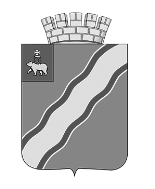 ГОРОДА КРАСНОКАМСКАПОСТАНОВЛЕНИЕ19.02.2019                                                                                                       № 102-пОб утверждении Положения о комиссии по соблюдению требований к служебному поведению муниципальных служащих администрации города Краснокамска и отраслевых (функциональных) органов администрации города Краснокамска и урегулированию конфликта интересов В соответствии с Федеральным законом от 25 декабря . № 273-ФЗ «О противодействии коррупции», Федеральным законом от 02 марта . № 25-ФЗ «О муниципальной службе в Российской Федерации», Указом Президента Российской Федерации от 01 июля . № 821 «О комиссиях по соблюдению требований к служебному поведению федеральных государственных служащих и урегулированию конфликта интересов», Указом Президента Российской Федерации от 21 июля . № 925 «О мерах по реализации отдельных положений Федерального закона «О противодействии коррупции», во исполнение Указа губернатора Пермского края от 24 августа . № 59 «О комиссиях по соблюдению требований к служебному поведению государственных гражданских служащих Пермского края и урегулированию конфликта интересов и о внесении изменений в отдельные указы губернатора Пермского края» (в редакции от 05.02.2016 № 12) администрация города Краснокамска ПОСТАНОВЛЯЕТ:1. Утвердить прилагаемые:1.1. Положение о комиссии по соблюдению требований к служебному поведению муниципальных служащих администрации города Краснокамска и отраслевых (функциональных) органов администрации города Краснокамска и урегулированию конфликта интересов;1.2. состав комиссии по соблюдению требований к служебному поведению муниципальных служащих администрации города Краснокамска и отраслевых (функциональных) органов администрации города Краснокамска и урегулированию конфликта интересов.2. Отделу по общим вопросам, муниципальной службе и кадрам администрации города Краснокамска ознакомить под роспись муниципальных служащих администрации города Краснокамска с настоящим постановлением.3. Руководителям отраслевых (функциональных) органов администрации города Краснокамска ознакомить под роспись муниципальных служащих отраслевых (функциональных) органов администрации города Краснокамска с настоящим постановлением.4. Постановление подлежит опубликованию в специальном выпуске «Официальные материалы органов местного самоуправления Краснокамского городского округа» газеты «Краснокамская звезда» и размещению на официальном сайте Краснокамского городского округа www.krasnokamsk.ru.5. Контроль за исполнением настоящего постановления оставляю за собой.Глава города Краснокамска-глава администрации города Краснокамска                                                                                  И.Я. БыкаризЕ.О. Кочетова4 76 01УТВЕРЖДЕНОпостановлением администрациигорода Краснокамскаот 19.02.2019 № 102-пПОЛОЖЕНИЕо комиссии по соблюдению требований к служебному поведению муниципальных служащих администрации города Краснокамска и отраслевых (функциональных) органов администрации города Краснокамска и урегулированию конфликта интересов1. Настоящим Положением определяется порядок формирования и деятельности комиссии по соблюдению требований к служебному поведению муниципальных служащих администрации города Краснокамска и отраслевых (функциональных) органов администрации города Краснокамска и урегулированию конфликта интересов (далее - Комиссия).2. Комиссия в своей деятельности руководствуется Конституцией Российской Федерации, федеральными конституционными законами, федеральными законами, актами Президента Российской Федерации и Правительства Российской Федерации, законами Пермского края, нормативными правовыми актами муниципального образования и настоящим Положением.3. Основной задачей Комиссии является содействие:а) обеспечению соблюдения муниципальными служащими ограничений и запретов, требований о предотвращении или урегулировании конфликта интересов, а также обеспечению исполнения ими обязанностей, установленных Федеральным законом от 25 декабря . № 273-ФЗ «О противодействии коррупции», другими федеральными законами (далее - требования к служебному поведению и (или) требования об урегулировании конфликта интересов);б) осуществлению в администрации города Краснокамска и отраслевых (функциональных) органах администрации города Краснокамска мер по предупреждению коррупции.4. Комиссия образуется постановлением администрации города Краснокамска. Указанным актом утверждаются состав Комиссии и порядок ее работы.В состав Комиссии входят председатель комиссии, его заместитель, назначаемый из числа членов комиссии, замещающих должности муниципальной службы, секретарь и члены комиссии. Все члены Комиссии при принятии решений обладают равными правами. В отсутствие председателя Комиссии его обязанности исполняет заместитель председателя Комиссии.5. В состав комиссии входят:первый заместитель главы города Краснокамска (председатель Комиссии);руководитель аппарата администрации города Краснокамска (заместитель председателя Комиссии);должностное лицо, ответственное за работу по профилактике коррупционных и иных правонарушений (секретарь Комиссии);заместители главы города Краснокамска (члены Комиссии);начальник юридического отдела администрации города Краснокамска (член Комиссии);начальник финансового управления администрации города Краснокамска (член Комиссии);муниципальный служащий из отраслевого (функционального) органа администрации города Краснокамска, в котором муниципальный служащий, в отношении которого комиссией рассматривается вопрос о соблюдении требований к служебному поведению и (или) требований об урегулировании конфликта интересов, замещает должность муниципальной службы (член Комиссии);муниципальные служащие из других отраслевых (функциональных) органов администрации города Краснокамска, определяемые его руководителем (члены Комиссии);представитель структурного подразделения Администрации губернатора Пермского края, осуществляющего полномочия органа по профилактике коррупционных и иных правонарушений, в случае рассмотрения вопросов, являющихся основаниями для увольнения муниципального служащего в связи с утратой доверия, предусмотренных статьями 14.1 и 15 Федерального закона от 2 марта 2007 г. № 25-ФЗ «О муниципальной службе в Российской Федерации»; представитель (представители) научных организаций и образовательных учреждений среднего, высшего и дополнительного профессионального образования, деятельность которых связана с муниципальной (государственной) службой.6. Глава города Краснокамска – глава администрации города Краснокамска (далее – глава города Краснокамска) может принять решение о включении в состав Комиссии:а) представителя общественной организации ветеранов;б) представителя профсоюзной организации.7. Лица, указанные в пункте 6 настоящего Положения, включаются в состав Комиссии в установленном порядке по согласованию на основании запроса. Согласование осуществляется в 10-дневный срок со дня получения запроса.8. Число членов Комиссии, не замещающих должности муниципальной службы в администрации города Краснокамска, в органах администрации округа, должно составлять не менее одной четверти от общего числа членов Комиссии.9. Состав Комиссии формируется таким образом, чтобы исключить возможность возникновения конфликта интересов, который мог бы повлиять на принимаемые Комиссией решения.10. В заседаниях Комиссии с правом совещательного голоса участвуют:а) непосредственный руководитель муниципального служащего, в отношении которого Комиссией рассматривается вопрос о соблюдении требований к служебному поведению и (или) требований об урегулировании конфликта интересов;б) другие муниципальные служащие, замещающие должности муниципальной службы; специалисты, которые могут дать пояснения по вопросам муниципальной службы и вопросам, рассматриваемым Комиссией; должностные лица других государственных органов, органов местного самоуправления; представители заинтересованных организаций; представитель муниципального служащего, в отношении которого Комиссией рассматривается вопрос о соблюдении требований к служебному поведению и (или) требований об урегулировании конфликта интересов, - по решению председателя Комиссии, принимаемому в каждом конкретном случае отдельно не менее чем за три дня до дня заседания Комиссии на основании ходатайства муниципального служащего, в отношении которого Комиссией рассматривается этот вопрос, или любого члена Комиссии.11. Заседание Комиссии считается правомочным, если на нем присутствует не менее двух третей от общего числа членов Комиссии. Проведение заседаний с участием только членов Комиссии, замещающих должности муниципальной службы, недопустимо.12. При возникновении прямой или косвенной личной заинтересованности члена Комиссии, которая может привести к конфликту интересов при рассмотрении вопроса, включенного в повестку дня заседания Комиссии, он обязан до начала заседания заявить об этом. В таком случае соответствующий член Комиссии не принимает участия в рассмотрении указанного вопроса.13. Основаниями для проведения заседания Комиссии являются:а) представление главой города Краснокамска (руководителем отраслевого (функционального) органа администрации города Краснокамска) материалов проверки, в ходе которой установлены обстоятельства, свидетельствующие:о представлении муниципальным служащим недостоверных или неполных сведений о доходах, об имуществе и обязательствах имущественного характера, представляемых в соответствии с Положением о представлении гражданами, претендующими на замещение должностей муниципальной службы в администрации города Краснокамска и муниципальными служащими администрации города Краснокамска сведений о доходах, об имуществе и обязательствах имущественного характера;о несоблюдении муниципальными служащими требований к служебному поведению и (или) требований об урегулировании конфликта интересов;б) поступившее в отдел по общим вопросам, муниципальной службе и кадрам либо должностному лицу, ответственному за работу по профилактике коррупционных и иных правонарушений:обращение работодателя (представителя нанимателя) и (или) гражданина, замещавшего в администрации города Краснокамска, отраслевом (функциональном) органе администрации города Краснокамска должность муниципальной службы, включенную в Перечень должностей, утвержденный постановлением администрации города Краснокамска, о даче согласия на замещение должности в коммерческой или некоммерческой организации либо на выполнение работы на условиях гражданско-правового договора в коммерческой или некоммерческой организации, если отдельные функции по муниципальному управлению этой организацией входили в его должностные обязанности, до истечения двух лет со дня увольнения с муниципальной службы;заявление муниципального служащего о невозможности по объективным причинам представить сведения о доходах, об имуществе и обязательствах имущественного характера своих супруги (супруга) и несовершеннолетних детей;уведомление муниципального служащего о возникновении личной заинтересованности при исполнении должностных обязанностей, которая приводит или может привести к конфликту интересов;в) представление главы города Краснокамска (руководителя органа администрации) или любого члена Комиссии, касающееся обеспечения соблюдения муниципальным служащим требований к служебному поведению и (или) требований об урегулировании конфликта интересов либо осуществления мер по предупреждению коррупции;г) представление лицом, принявшим решение об осуществлении контроля за расходами, материалов проверки, свидетельствующих о представлении муниципальным служащим недостоверных или неполных сведений, предусмотренных частью 1 статьи 3 Федерального закона от 03 декабря 2012 г. № 230-ФЗ «О контроле за соответствием расходов лиц, замещающих государственные должности, и иных лиц их доходам»;д) поступившее в соответствии с частью 4 статьи 12 Федерального закона от 25 декабря 2008 г. № 273-ФЗ «О противодействии коррупции» и статьей 64.1 Трудового кодекса Российской Федерации в администрацию города Краснокамска (отраслевой (функциональный) орган администрации города Краснокамска) уведомление коммерческой или некоммерческой организации о заключении с гражданином, замещавшим должность муниципальной службы в администрации города Краснокамска (отраслевом (функциональном) органе администрации города Краснокамска), трудового или гражданско-правового договора на выполнение работ (оказание услуг), если отдельные функции государственного управления данной организацией входили в его должностные (служебные) обязанности, исполняемые во время замещения должности в администрации города Краснокамска (отраслевом (функциональном) органе администрации города Краснокамска), при условии, что указанному гражданину комиссией ранее было отказано во вступлении в трудовые и гражданско-правовые отношения с данной организацией или что вопрос о даче согласия такому гражданину на замещение им должности в коммерческой или некоммерческой организации либо на выполнение им работы на условиях гражданско-правового договора в коммерческой или некоммерческой организации комиссией не рассматривался.14. Комиссия не рассматривает сообщения о преступлениях и административных правонарушениях, а также анонимные обращения, не проводит проверки по фактам нарушения служебной дисциплины.15. Обращение, указанное в абзаце втором подпункта «б» пункта 13 настоящего Положения, подается гражданином, замещавшим должность муниципальной службы, в администрацию города Краснокамска (отраслевой (функциональный) орган администрации города Краснокамска). В обращении указываются: фамилия, имя, отчество гражданина, дата его рождения, адрес места жительства, замещаемые должности в течение последних двух лет до дня увольнения с муниципальной службы, наименование, местонахождение коммерческой или некоммерческой организации, характер ее деятельности, должностные (служебные) обязанности, исполняемые гражданином во время замещения им должности муниципальной службы, функции по государственному управлению в отношении коммерческой или некоммерческой организации, вид договора (трудовой или гражданско-правовой), предполагаемый срок его действия, сумма оплаты за выполнение (оказание) по договору работ (услуг). В отделе по общим вопросам, муниципальной службе и кадрам либо должностным лицом, ответственным за работу по профилактике коррупционных и иных правонарушений, осуществляется рассмотрение обращения, по результатам которого подготавливается мотивированное заключение по существу обращения с учетом требований статьи 12 Федерального закона от 25 декабря . № 273-ФЗ «О противодействии коррупции». Обращение, заключение и другие материалы в течение двух рабочих дней со дня поступления обращения представляются председателю Комиссии.16. Обращение, указанное в абзаце втором подпункта «б» пункта 13 настоящего Положения, может быть подано муниципальным служащим, планирующим свое увольнение с муниципальной службы, и подлежит рассмотрению Комиссией в соответствии с настоящим Положением.17. Уведомление, указанное в абзаце четвертом подпункта «б» пункта 13 настоящего Положения, рассматривается отделом по общим вопросам, муниципальной службе и кадрам либо должностным лицом, ответственным за работу по профилактике коррупционных и иных правонарушений, которое осуществляет подготовку мотивированного заключения по результатам рассмотрения уведомления.18. Уведомление, указанное в подпункте «д» пункта 13 настоящего Положения, рассматривается отделом по общим вопросам, муниципальной службе и кадрам либо должностным лицом, ответственным за работу по профилактике коррупционных и иных правонарушений, которое осуществляет подготовку мотивированного заключения о соблюдении гражданином, замещавшим должность муниципальной службы в администрации города Краснокамска (отраслевом (функциональном) органе администрации города Краснокамска), требований статьи 12 Федерального закона от 25 декабря . № 273-ФЗ «О противодействии коррупции». Уведомление, заключение и другие материалы в течение десяти рабочих дней со дня поступления уведомления представляются председателю Комиссии.19. При подготовке мотивированного заключения по результатам рассмотрения обращения, указанного в абзаце втором подпункта «б» пункта 13 настоящего Положения, или уведомления, указанного в абзаце четвертом подпункта «б» и подпункте «д» пункта 13 настоящего Положения, должностное лицо, ответственное за работу по профилактике коррупционных и иных правонарушений, имеет право проводить собеседование с муниципальным служащим, представившим обращение или уведомление, получать от него письменные пояснения, а руководитель отраслевого (функционального) органа, где муниципальный служащий замещает должность муниципальной службы, или его заместитель, специально на то уполномоченный, может направлять в установленном порядке запросы в государственные органы, органы местного самоуправления и заинтересованные организации. Обращение или уведомление, а также заключение и другие материалы, в течение семи рабочих дней со дня поступления обращения или уведомления представляются председателю комиссии. В случае направления запросов обращение или уведомление, а также заключение и другие материалы, представляются председателю комиссии в течение 45 дней со дня поступления обращения или уведомления. Указанный срок может быть продлен, но не более чем на 30 дней.20. Мотивированные заключения, предусмотренные пунктами 15, 17 и 18 настоящего Положения, должны содержать:а) информацию, изложенную в обращениях или уведомлениях, указанных в абзацах втором и четвертом подпункта «б» и подпункте «д» пункта 13 настоящего Положения;б) информацию, полученную от государственных органов, органов местного самоуправления и заинтересованных организаций на основании запросов;в) мотивированный вывод по результатам предварительного рассмотрения обращений и уведомлений, указанных в абзацах втором и четвертом подпункта «б» и подпункте «д» пункта 13 настоящего Положения, а также рекомендации для принятия одного из решений в соответствии с пунктами 29, 31 и 34 настоящего Положения или иного решения.21. Председатель Комиссии при поступлении к нему информации, содержащей основания для проведения заседания Комиссии:а) в 10-дневный срок назначает дату заседания Комиссии. При этом дата заседания Комиссии не может быть назначена позднее 20 дней со дня поступления указанной информации, за исключением случаев, предусмотренных пунктами 22 и 23 настоящего Положения;б) организует ознакомление муниципального служащего, в отношении которого Комиссией рассматривается вопрос о соблюдении требований к служебному поведению и (или) требований об урегулировании конфликта интересов, его представителя, членов Комиссии и других лиц, участвующих в заседании Комиссии, с поступившей информацией;в) рассматривает ходатайства о приглашении на заседание Комиссии лиц, указанных в подпункте «б» пункта 10 настоящего Положения, принимает решение об их удовлетворении (об отказе в удовлетворении) и о рассмотрении (об отказе в рассмотрении) в ходе заседания Комиссии дополнительных материалов.22. Заседание комиссии по рассмотрению заявления, указанного в абзаце третьем подпункта «б» пункта 13 настоящего Положения, как правило, проводится не позднее одного месяца со дня истечения срока, установленного для представления сведений о доходах, об имуществе и обязательствах имущественного характера.23. Уведомление, указанное в подпункте «д» пункта 13 настоящего Положения, как правило, рассматривается на очередном (плановом) заседании Комиссии.24. Заседание Комиссии проводится, как правило, в присутствии муниципального служащего, в отношении которого рассматривается вопрос о соблюдении требований к служебному поведению и (или) требований об урегулировании конфликта интересов, или гражданина, замещавшего должность муниципальной службы в администрации города Краснокамска, отраслевом (функциональном) органе администрации города Краснокамска. О намерении лично присутствовать на заседании Комиссии муниципальный служащий или гражданин указывает в обращении, заявлении или уведомлении, представляемых в соответствии с подпунктом «б» пункта 13 настоящего Положения.Заседания Комиссии могут проводиться в отсутствие муниципального служащего или гражданина в случае:а) если в обращении, заявлении или уведомлении, предусмотренных подпунктом «б» пункта 13 настоящего Положения, не содержится указания о намерении муниципального служащего или гражданина лично присутствовать на заседании Комиссии;б) если муниципальный служащий или гражданин, намеревающиеся лично присутствовать на заседании Комиссии и надлежащим образом извещенные о времени и месте его проведения, не явились на заседание Комиссии.25. На заседании Комиссии заслушиваются пояснения муниципального служащего или гражданина, замещавшего должность муниципальной службы в органе администрации города Краснокамска (с их согласия), и иных лиц, рассматриваются материалы по существу вынесенных на данное заседание вопросов, а также дополнительные материалы.26. Члены Комиссии и лица, участвовавшие в ее заседании, не вправе разглашать сведения, ставшие им известными в ходе работы Комиссии.27. По итогам рассмотрения вопроса, указанного в абзаце втором подпункта «а» пункта 13 настоящего Положения, Комиссия принимает одно из следующих решений:а) установить, что сведения о доходах, об имуществе и обязательствах имущественного характера, представленные муниципальным служащим, являются достоверными и полными;б) установить, что сведения о доходах, об имуществе и обязательствах имущественного характера, представленные муниципальным служащим, являются недостоверными и (или) неполными. В этом случае Комиссия рекомендует представителю нанимателя (работодателю) применить к муниципальному служащему конкретную меру ответственности.28. По итогам рассмотрения вопроса, указанного в абзаце третьем подпункта «а» пункта 13 настоящего Положения, Комиссия принимает одно из следующих решений:а) установить, что муниципальный служащий соблюдал требования к служебному поведению и (или) требования об урегулировании конфликта интересов;б) установить, что муниципальный служащий не соблюдал требования к служебному поведению и (или) требования об урегулировании конфликта интересов. В этом случае Комиссия рекомендует руководителю указать муниципальному служащему на недопустимость нарушения требований к служебному поведению и (или) требований об урегулировании конфликта интересов либо применить к муниципальному служащему конкретную меру ответственности.29. По итогам рассмотрения вопроса, указанного в абзаце втором подпункта «б» пункта 13 настоящего Положения, Комиссия принимает одно из следующих решений:а) дать гражданину согласие на замещение должности в коммерческой или некоммерческой организации либо на выполнение работы на условиях гражданско-правового договора в коммерческой или некоммерческой организации, если отдельные функции по управлению этой организацией входили в его должностные (служебные) обязанности;б) отказать гражданину в замещении должности в коммерческой или некоммерческой организации либо в выполнении работы на условиях гражданско-правового договора в коммерческой или некоммерческой организации, если отдельные функции по управлению этой организацией входили в его должностные (служебные) обязанности, и мотивировать свой отказ.30. По итогам рассмотрения вопроса, указанного в абзаце третьем подпункта «б» пункта 13 настоящего Положения, Комиссия принимает одно из следующих решений:а) признать, что причина непредставления муниципальным служащим сведений о доходах, об имуществе и обязательствах имущественного характера своих супруги (супруга) и несовершеннолетних детей является объективной и уважительной;б) признать, что причина непредставления муниципальным служащим сведений о доходах, об имуществе и обязательствах имущественного характера своих супруги (супруга) и несовершеннолетних детей не является уважительной. В этом случае Комиссия рекомендует муниципальному служащему принять меры по представлению указанных сведений;в) признать, что причина непредставления муниципальным служащим сведений о доходах, об имуществе и обязательствах имущественного характера своих супруги (супруга) и несовершеннолетних детей необъективна и является способом уклонения от представления указанных сведений. В этом случае Комиссия рекомендует руководителю применить к муниципальному служащему конкретную меру ответственности.31. По итогам рассмотрения вопроса, указанного в абзаце четвертом подпункта «б» пункта 13 настоящего Положения, Комиссия принимает одно из следующих решений:а) признать, что при исполнении муниципальным служащим должностных обязанностей конфликт интересов отсутствует;б) признать, что при исполнении муниципальным служащим должностных обязанностей личная заинтересованность приводит или может привести к конфликту интересов. В этом случае Комиссия рекомендует муниципальному служащему и (или) руководителю отраслевого (функционального) органа, где муниципальный служащий замещает должность муниципальной службы, принять меры по урегулированию конфликта интересов или по недопущению его возникновения;в) признать, что муниципальный служащий не соблюдал требования об урегулировании конфликта интересов. В этом случае Комиссия рекомендует руководителю отраслевого (функционального) органа, где муниципальный служащий замещает должность муниципальной службы, применить к муниципальному служащему конкретную меру ответственности.32. По итогам рассмотрения вопроса, указанного в подпункте «г» пункта 13 настоящего Положения, Комиссия принимает одно из следующих решений:а) признать, что сведения, представленные муниципальным служащим в соответствии с частью 1 статьи 3 Федерального закона «О контроле за соответствием расходов лиц, замещающих государственные должности, и иных лиц их доходам», являются достоверными и полными;б) признать, что сведения, представленные муниципальным служащим в соответствии с частью 1 статьи 3 Федерального закона «О контроле за соответствием расходов лиц, замещающих государственные должности, и иных лиц их доходам», являются недостоверными и (или) неполными. В этом случае Комиссия рекомендует руководителю применить к муниципальному служащему конкретную меру ответственности и (или) направить материалы, полученные в результате осуществления контроля за расходами, в органы прокуратуры и (или) иные государственные органы в соответствии с их компетенцией.33. По итогам рассмотрения вопросов, указанных в подпунктах «а», «б», «г» и «д» пункта 13 настоящего Положения, и при наличии к тому оснований Комиссия может принять иное решение, чем это предусмотрено пунктами 25-30 и 32 настоящего Положения. Основания и мотивы принятия такого решения должны быть отражены в протоколе заседания Комиссии.34. По итогам рассмотрения вопроса, указанного в подпункте «д» пункта 13 настоящего Положения, Комиссия принимает в отношении гражданина, замещавшего должность муниципальной службы в органе администрации города Краснокамска, одно из следующих решений:а) дать согласие на замещение им должности в коммерческой или некоммерческой организации либо на выполнение работы на условиях гражданско-правового договора в коммерческой или некоммерческой организации, если отдельные функции по государственному управлению этой организацией входили в его должностные (служебные) обязанности;б) установить, что замещение им на условиях трудового договора должности в коммерческой или некоммерческой организации и (или) выполнение в коммерческой или некоммерческой организации работ (оказание услуг) нарушают требования статьи 12 Федерального закона от 25 декабря 2008 г. № 273-ФЗ «О противодействии коррупции». В этом случае Комиссия рекомендует руководителю органа администрации города Краснокамска проинформировать об указанных обстоятельствах органы прокуратуры и уведомившую организацию.35. По итогам рассмотрения вопроса, предусмотренного подпунктом «в» пункта 13 настоящего Положения, Комиссия принимает соответствующее решение.36. Для исполнения решений Комиссии могут быть подготовлены проекты нормативных правовых актов, решений или поручений администрации города Краснокамска, которые в установленном порядке представляются на рассмотрение главе города Краснокамска.37. Решения Комиссии по вопросам, указанным в пункте 13 настоящего Положения, принимаются тайным голосованием (если Комиссия не примет иное решение) простым большинством голосов присутствующих на заседании членов Комиссии. При равенстве числа голосов голос председательствующего на заседании Комиссии является решающим.38. Решения Комиссии оформляются протоколами, которые подписывают члены Комиссии, принимавшие участие в ее заседании. Решения Комиссии, за исключением решения, принимаемого по итогам рассмотрения вопроса, указанного в абзаце втором подпункта «б» пункта 13 настоящего Положения, для руководителя муниципального служащего носят рекомендательный характер. Решение, принимаемое по итогам рассмотрения вопроса, указанного в абзаце втором подпункта «б» пункта 13 настоящего Положения, носит обязательный характер.39. В протоколе заседания Комиссии указываются:а) дата заседания комиссии, фамилии, имена, отчества членов Комиссии и других лиц, присутствующих на заседании;б) формулировка каждого из рассматриваемых на заседании Комиссии вопросов с указанием фамилии, имени, отчества, должности муниципального служащего, в отношении которого рассматривается вопрос о соблюдении требований к служебному поведению и (или) требований об урегулировании конфликта интересов;в) предъявляемые к муниципальному служащему претензии, материалы, на которых они основываются;г) содержание пояснений муниципального служащего и других лиц по существу предъявляемых претензий;д) фамилии, имена, отчества выступивших на заседании лиц и краткое изложение их выступлений;е) источник информации, содержащей основания для проведения заседания комиссии, дата поступления информации;ж) другие сведения;з) результаты голосования;и) решение и обоснование его принятия.40. Член Комиссии, несогласный с ее решением, вправе в письменной форме изложить свое мнение, которое подлежит обязательному приобщению к протоколу заседания Комиссии и с которым должен быть ознакомлен муниципальный служащий.41. Копии протокола заседания Комиссии в 7-дневный срок со дня заседания направляются главе города Краснокамска и руководителю отраслевого (функционального) органа администрации города Краснокамска, где муниципальный служащий замещает должность муниципальной службы, полностью или в виде выписок из него - муниципальному служащему, а также по решению Комиссии - иным заинтересованным лицам.42. Глава города Краснокамска, руководитель отраслевого (функционального) органа администрации города Краснокамска, где муниципальный служащий замещает должность муниципальной службы, обязан рассмотреть протокол заседания Комиссии и вправе учесть в пределах своей компетенции, содержащиеся в нем рекомендации при принятии решения о применении к муниципальному служащему мер ответственности, предусмотренных нормативными правовыми актами Российской Федерации, а также по иным вопросам организации противодействия коррупции. О рассмотрении рекомендаций Комиссии и принятом решении руководитель в письменной форме уведомляет Комиссию в месячный срок со дня поступления к нему протокола заседания Комиссии. Решение руководителя оглашается на ближайшем заседании Комиссии и принимается к сведению без обсуждения.43. В случае установления Комиссией признаков дисциплинарного проступка в действиях (бездействии) муниципального служащего информация об этом предоставляется руководителю отраслевого (функционального) органа администрации города Краснокамска, где муниципальный служащий замещает должность муниципальной службы, для решения вопроса о применении к муниципальному служащему мер ответственности, предусмотренных нормативными правовыми актами Российской Федерации.44. В случае установления Комиссией факта совершения муниципальным служащим действия (факта бездействия), содержащего признаки административного правонарушения или состава преступления, председатель комиссии обязан передать информацию о совершении указанного действия (бездействии) и подтверждающие такой факт документы в правоприменительные органы в 5-дневный срок, а при необходимости - немедленно.45. Копия протокола заседания Комиссии или выписка из него приобщается к личному делу муниципального служащего, в отношении которого рассмотрен вопрос о соблюдении требований к служебному поведению и (или) требований об урегулировании конфликта интересов.46. Выписка из решения комиссии, заверенная подписью секретаря комиссии и печатью отраслевого (функционального) органа администрации города Краснокамска, вручается гражданину, замещавшему должность муниципальной службы в отраслевом (функциональном) органе администрации города Краснокамска, в отношении которого рассматривался вопрос, указанный в абзаце втором подпункта «б» пункта 13 настоящего Положения, под роспись или направляется заказным письмом с уведомлением по указанному им в обращении адресу не позднее одного рабочего дня, следующего за днем проведения соответствующего заседания Комиссии.47. Организационно-техническое и документационное обеспечение деятельности Комиссии, а также информирование членов Комиссии о вопросах, включенных в повестку дня, о дате, времени и месте проведения заседания, ознакомление членов Комиссии с материалами, представляемыми для обсуждения на заседании Комиссии, осуществляются секретарем Комиссии.УТВЕРЖДЕНпостановлением администрации города Краснокамска от 19.02.2019 № 102-пСОСТАВкомиссии по соблюдению требований к служебному поведению муниципальных служащих администрации города Краснокамска и отраслевых (функциональных) органов администрации города Краснокамска и урегулированию конфликта интересовМаксимчук Антон Васильевич- первый заместитель главы города Краснокамска по экономическому развитию и управлению муниципальным имуществом, председатель комиссии- первый заместитель главы города Краснокамска по экономическому развитию и управлению муниципальным имуществом, председатель комиссииЖернакова Ольга Семеновна- руководитель аппарата администрации города Краснокамска, заместитель председателя комиссии- руководитель аппарата администрации города Краснокамска, заместитель председателя комиссииБлагиных Алла Валентиновна- начальник отдела по общим вопросам, муниципальной службе и кадрам администрации города Краснокамска, секретарь комиссии- начальник отдела по общим вопросам, муниципальной службе и кадрам администрации города Краснокамска, секретарь комиссииЧлены комиссии:Болдина Яна Леонидовна- начальник юридического отдела администрации города Краснокамска- начальник юридического отдела администрации города КраснокамскаКуличкова Марина Леонидовна- начальник финансового управления администрации города Краснокамска- начальник финансового управления администрации города КраснокамскаМансурова Ильсия Габдулхаевна- заместитель главы города Краснокамска по социальному развитию- заместитель главы города Краснокамска по социальному развитиюШамберев Сергей Борисович- заместитель главы города Краснокамска по развитию коммунальной инфраструктуре и благоустройству- заместитель главы города Краснокамска по развитию коммунальной инфраструктуре и благоустройству- муниципальный служащий из отраслевого (функционального) органа администрации города Краснокамска, в котором муниципальный служащий, в отношении которого комиссией рассматривается вопрос о соблюдении требований к служебному поведению и (или) требований об урегулировании конфликта интересов, замещает должность муниципальной службы (член комиссии)- муниципальный служащий из отраслевого (функционального) органа администрации города Краснокамска, в котором муниципальный служащий, в отношении которого комиссией рассматривается вопрос о соблюдении требований к служебному поведению и (или) требований об урегулировании конфликта интересов, замещает должность муниципальной службы (член комиссии)- муниципальные служащие из других отраслевых (функциональных) органов администрации города Краснокамска, определяемые его руководителем (члены комиссии)- муниципальные служащие из других отраслевых (функциональных) органов администрации города Краснокамска, определяемые его руководителем (члены комиссии)- представитель общественной организации ветеранов Краснокамского городского округа (по согласованию)- представитель профсоюзной организации, действующей в установленном порядке в администрации города Краснокамска (по согласованию)- представитель профсоюзной организации, действующей в установленном порядке в администрации города Краснокамска (по согласованию)- представитель структурного подразделения Администрации губернатора Пермского края, осуществляющего полномочия органа по профилактике коррупционных и иных правонарушений, в случае рассмотрения вопросов, являющихся основаниями для увольнения муниципального служащего в связи с утратой доверия, предусмотренных статьями 14.1 и 15 Федерального закона от 2 марта 2007 г. № 25-ФЗ «О муниципальной службе в Российской Федерации»- представитель структурного подразделения Администрации губернатора Пермского края, осуществляющего полномочия органа по профилактике коррупционных и иных правонарушений, в случае рассмотрения вопросов, являющихся основаниями для увольнения муниципального служащего в связи с утратой доверия, предусмотренных статьями 14.1 и 15 Федерального закона от 2 марта 2007 г. № 25-ФЗ «О муниципальной службе в Российской Федерации»- представитель (представители) научных организаций и образовательных учреждений среднего, высшего и дополнительного профессионального образования, деятельность которых связана с муниципальной (государственной) службой- представитель (представители) научных организаций и образовательных учреждений среднего, высшего и дополнительного профессионального образования, деятельность которых связана с муниципальной (государственной) службой